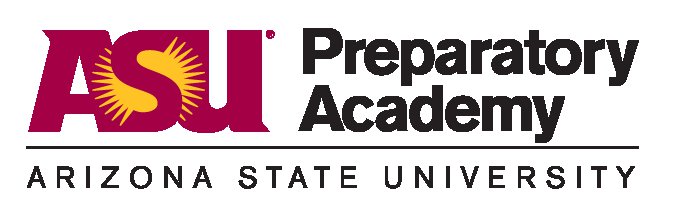 SustainabilityInstructor: Mr. Charles Becker									Room 262|cmbecke1@asu.edu|(602) 496-3098| http://cbeckerasuprep.weebly.com		 COURSE DESCRIPTION and PURPOSE The curriculum for this two-semester course consists of topics drawn from seven interrelated units of study outlined in the AP Human Geography Course Description booklet published by the College Board.  The purpose of the course is to utilize geographic processes to systematically study and understand the following concepts:Geography: Its Nature and PerspectivesPopulationCultural Patterns and ProcessesPolitical Organization of SpaceAgriculture and Rural Land UseIndustrialization and Economic DevelopmentCities and Urban Land UseThis class introduces students to the systematic study of patterns and processes that have shaped human understanding, use, and organization of the earth. Students will employ spatial concepts and landscape analysis to examine human organization of space. This class teaches spatial relationships at different scales ranging from local to global. This class is designed to meet AP standards and requirements (these can be found on the AP College Board website).  REQUIRED MATERIALSStudents should come to class prepared to work.  This includes bringing the following everyday: 3 ring binder (I suggest at least 2”) exclusively for this courseloose leaf, college-ruled paper and/or spiral or composition notebooksomething with which to writeaccess to a reputable news source such as the Arizona Republic, Washington Post, Wall Street Journal (via printed or electronic means)DAILY CLASSROOM EXPECTATIONSStudents will follow the ASU Prep Way (Work Hard, Be Kind, and Be Smart) at all times. Additionally, the following classroom expectations apply in room 262:Respect your school.  Follow school policies and procedures as outlined in the Student Handbook. Treat school property with care. Do not bring any food or drinks to class (other than bottled water). Respect your community. Follow classroom rules and social guidelines. Put away cell phones, music players, and other non-educational electronic devices during class time. Listen attentively while others are speaking. Use only language that is respectful and appropriate for the classroom setting.Respect yourself. Turn in work complete and on time. Be responsible for keeping up with missed assignments. Bring all needed materials to class every day. Take care of personal needs before or after class.Plagiarism and Academic HonestyPlagiarism, the use of someone else’s materials, words and/or ideas without giving proper credit, will not be tolerated. Plagiarism, even unintentional, is a serious form of cheating and can endanger a student’s academic reputation and, possibly, future career. Students who choose to plagiarize will receive zero credit for the assignment with no opportunity to make it up. Any further incidence of cheating will result in a disciplinary referral.Attendance and Make-Up WorkPlease refer to the student handbook for details of ASU Prep’s tardy and absence policies.  Students are expected to attend every class.  You are responsible and accountable for all the information presented in class whether or not you are in class.  Work assigned prior to an absence is expected on the due date whether or not you are in class that day. Students are expected to make up missing work outside of regular class time. Failure to turn in assignments in a timely fashion may result in student completing an alternative assessment.  My Planbook, with the day’s activities, most course documents, and homework assignments, is available on my Weebly site. (http://cbeckerasuprep.weebly.com).EVALUATION and ASSESSMENTStudent mastery will be measured in terms of mastery of specific standards. Mastery of standards over the entire year will determine the final grade. This will be measured through classwork, homework assignments, Socratic Circle participation, research-based projects, quizzes, exams. There are five assessment objectives in this course: The following grades indicate that the student has demonstrated mastery of •	A+ = 97-100% of standards•	A = 90-96% of standards•	B = 80-89% of standards•	C = 70-79% of standards•	D = 60-69% of standards•	F = 59% or fewer of standards•	I = (Incomplete) Cannot assess; standard not attempted Progress reports will be given periodically; however, the best way to keep track of your grade is to check online using PowerSchool.This syllabus is subject to change as needed at teacher’s discretion.PARENTS/GUARDIANS PLEASE COMPLETE AND RETURN TO MR. BECKERStudent Name: Parent/Guardian Preferred Contact InformationName ________________________________	 Relationship ______________________________Phone ________________________________ 	Email ____________________________________I prefer that you contact me by 	phone		/	email		/       other (please explain)Is there any other information that you think it would be helpful to know about your son/daughter?